CALENDARIO LITURGICO SETTIMANALEDal 22  al 29 Gennaio  2017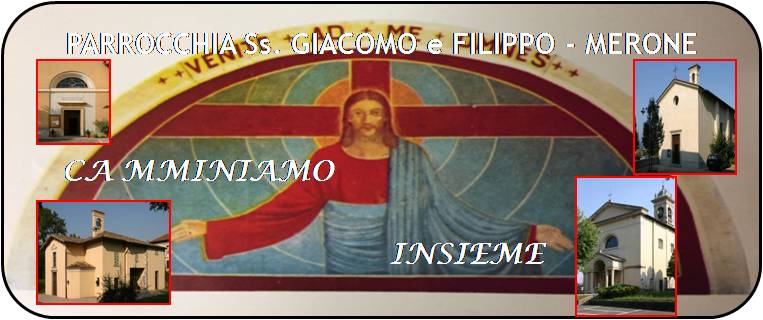 22 GENNAIO  2017                                          Anno V, n°201Un tempo di GraziaCi stiamo preparando a vivere una serie di eventi e ricorrenze che non possono che essere definite un tempo di Grazia per la nostra comunità. La festa della famiglia, la presentazione del Signore, la visita della Madonna di Fatima; e poi Il santo padre che visiterà la nostra diocesi, la Pasqua… guardando un calendario cosi fitto potremmo spaventarci. Oppure potremmo ritrovare una grinta nuova consapevoli di essere membra di una chiesa viva e in cammino per scoprire Dio presente nella nostra storia, e pronta a farsi annunciatrice del Vangelo. Non sprechiamo l’opportunità di ringiovanire e rinfrescare la nostra fede con la preghiera e i sacramenti. Sentiamoci chiamati a dare una nuova linfa a questa nostra chiesa, a testimoniare un amore grande verso Gesù che con la sua presenza tra noi rende nuove e bellissime tutte le cose.Don MarcoVITA  DI  COMUNITÀGiovedì 26 Gennaio festa della “ Giubiana” possibilità in oratorio di iscriversi per il tradizionale Risotto, prenotazione entro Martedì 24 GennaioDomenica 29 Gennaio festa della famiglia. Possibilità in oratorio di iscriversi per il Pranzo insieme, prenotazione entro giovedì 26 GennaioMartedì 31 Gennaio ore 18.00 santa messa con tutti i ragazzi e la comunità per la festa di san Giovanni Bosco protettore degli oratori Cominciamo a preparare il cuore e la vita per il grande evento che coinvolgerà la nostra parrocchia della visita della madonna di Fatima nei giorni dal 19 al 26 febbraio. Nelle prossime settimane il programma dettagliato per tutti gli eventi.Cominciamo da questa settimana a pregare per la visita della Madonna nella nostra comunitàVergine Santissima che a Fatima hai rivelato al mondo i tesori di grazie nascosti nella pratica del Santo Rosario, infondi nei nostri cuori un grande amore a questa santa devozione, affinché, meditando i misteri in esso contenuti, ne raccogliamo i frutti e otteniamo la grazia che con questa preghiera ti chiediamo, a maggior gloria di Dio e a vantaggio delle anime nostre. Così sia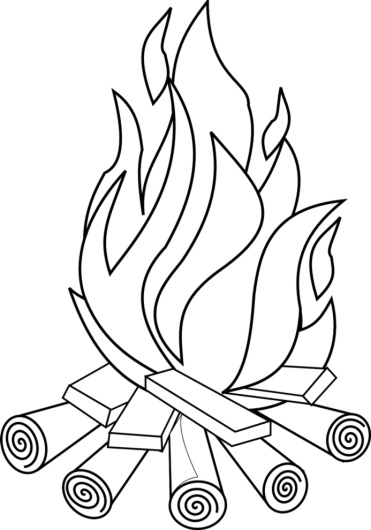 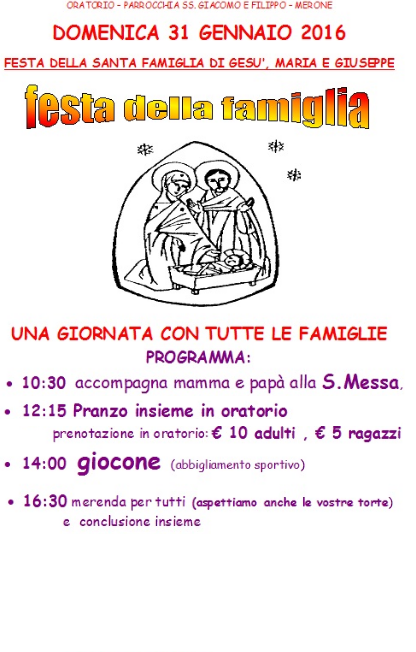 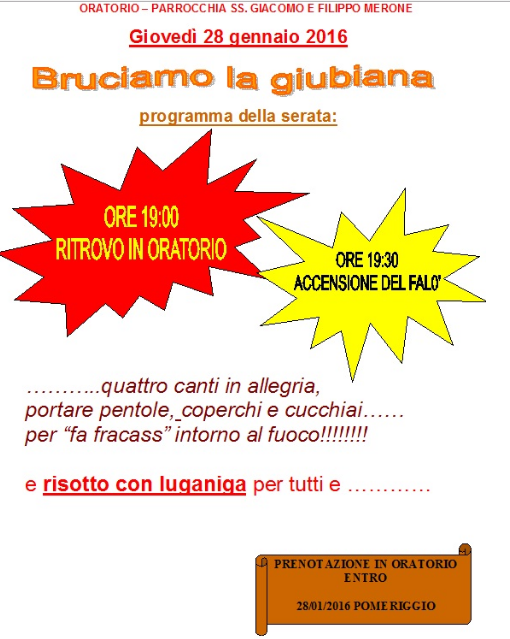 DOM.22III DOMENICA DOPO L’EPIFANIA 7.30  8.3010.3018.00S. Messa a S. Caterina: Romano MaininiPro Populo Mattioli Giacomo e Maria LUN. 23Feria  8.0018.00a S. Caterina: S. Messa fam. Negri e MolteniMAR. 24S. Francesco di Sales18.00S. Messa MER. 25Conversione di San Paolo18.00a S. Francesco: Marco Rigamonti GIO. 26SS. Tito e Timoteo16.0018.00alla residenza Anziani: S. Messa a S. Caterina: Fam. Spadoni e BruschiVEN. 27Feria18.00Gerosa EmiliaSAB. 28Messe Vigiliare15.0017.0018.00Confessioni Perego MarioLuigi e Leonida Rossini DOM. 29FESTA DELLA FAMIGLIA IV domenica dopo l’epifania 7.30  8.3010.3018.00S. Messa a S. Caterina: Borgonovo Giuseppe e TeresinaS. Messa Solenne per tutte le Famiglie Corti Vittorio